	TED ÜNİVERSİTESİ İNGİLİZCE YETERLİLİK SINAVI (EPE)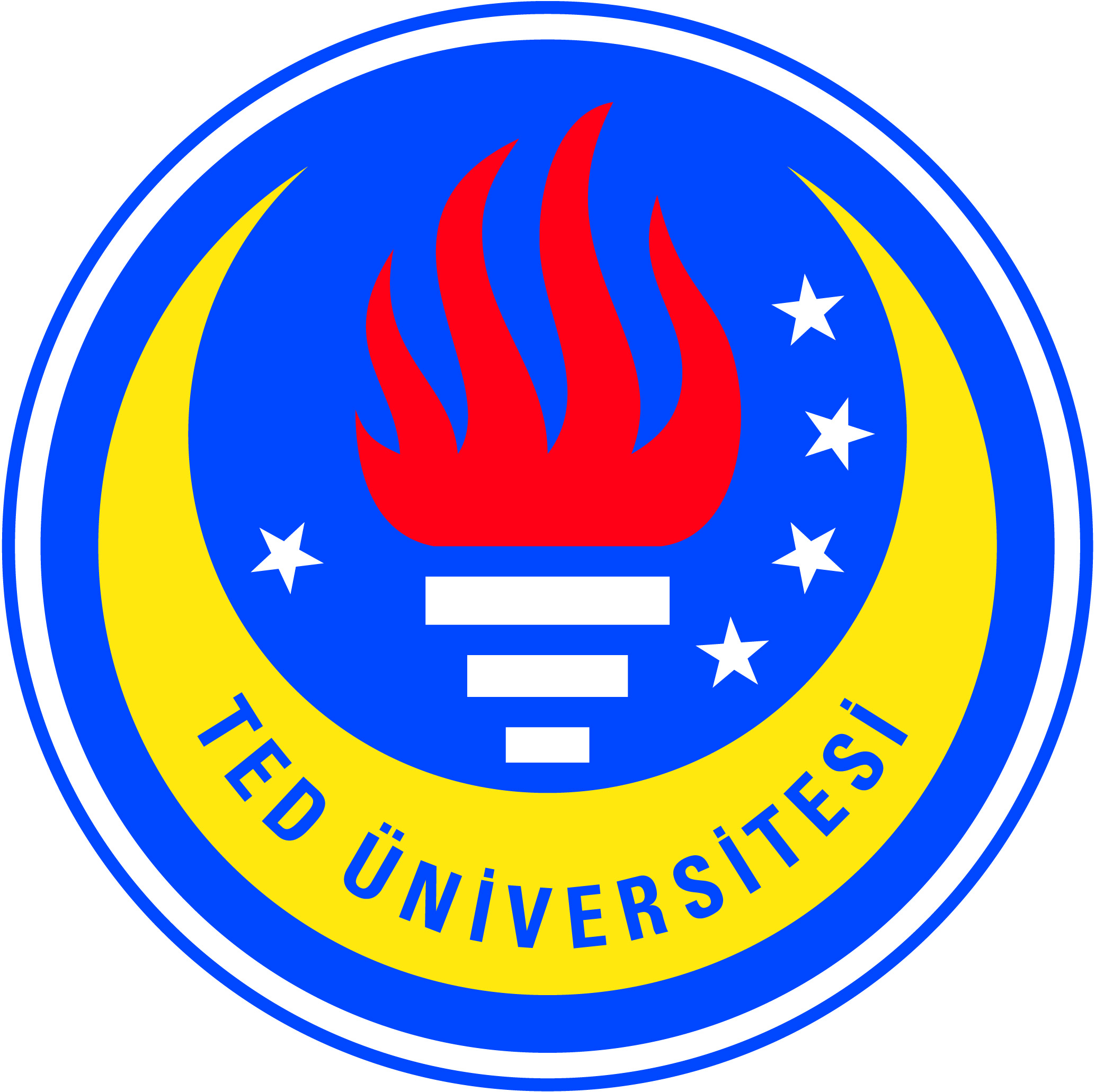 KURALLARSINAV ÖNCESİ UYULMASI GEREKEN KURALLAR◊ Sınava girecek öğrenciler TEDU tarafından verilmiş resmi/geçici kimlik belgelerini ve nüfus cüzdanlarını (veya eşdeğeri sayılabilecek ehliyet, pasaport vb.) yanlarında bulundurmak zorundadırlar. Resmi kimliği yanında olmayan öğrenciler sınava kesinlikle alınmayacaklardır.◊ Öğrenciler yanlarında yumuşak kurşun kalem ve silgi bulundurmalıdırlar. Sınav süresince öğrenciler arası malzeme alışverişi yasaktır.◊ Sınav salonunda tanınmayı zorlaştıracak her türlü şapka, gözlük vb. aksesuarlar yasaktır.◊ Sınava girecek öğrencilerin sınav salonuna aşağıdaki gereçler ile girmesi kesinlikle yasaktır.-her türlü elektronik cihaz (çağrı cihazı, telefon, cep telefonu, tablet, elektronik tercüme cihazı, kronometre, alarmlı saat, fotoğraf makinesi, veri depolama ve aktarımında kullanılabilecek her türden cihaz);- kitap, broşür, ders notu, sözlük gibi, sınav sorularının yanıtlanmasında yararlanılabilecek her tür yazılı materyal.◊ Yukarıdaki gereç ve materyallerden herhangi biri yanında olan öğrenci, sınav başlamadan önce bunları gözetmenlerde bulunacak Eşya Kutusu’na bırakacaktır.◊ Sağlık nedenleri dışında sınav salonuna su harici yiyecek ve içecek ile girmek yasaktır.◊ Sınav salonunda ve üniversite binasında sigara içmek yasaktır. Kampüsün bahçesinde sadece belirtilen alanlarda sigara içilebilir.◊ Yukarıdaki kurallara uymayan öğrenciler sınava alınmayacak, sınav sırasında kurallara uymadıkları tespit edilen öğrencilerin sınavı geçersiz sayılacaktır.             ◊ Öğrenciler sınav başlamadan 30 dakika önce sınav yerinde bulunmalıdırlar.◊ İlk oturum saat 10:00’da Dinleme Bölümü’yle başladığından sınav başladıktan sonra gelen öğrenciler Yazma Bölümü’ne kadar (saat 11:00) sınav salonuna alınmayacaklardır. Ayrıca Dinleme Bölümü bitene kadar sınav salonundan çıkmak yasaktır.Dinleme Bölümü cevapları önce kitapçığa işaretlendiğinden, bu bölümün sonunda öğrencilerin cevaplarını optik forma aktarmaları için 5 dakika ek süre verilecektir.◊ Saat 11:00’ de Dinleme bölümü kitapçıkları ve optik formlar toplanarak Yazma Bölümü Kitapçıkları dağıtılacaktır. İlk bölümü kaçıran öğrenciler saat 11:00’de sınav salonuna girebileceklerdir. Son 15 dakika sınav salonundan çıkmak yasaktır.◊ Saat 14:00’de ikinci oturum olan Dil Kullanımı ve Okuma Kitapçığı dağıtılacaktır. İkinci oturum başladıktan sonra ilk 30 dakika içerisinde gelen ögrenciler sınava alınacak fakat ek süre kullanamayacaklardır. İlk 30 dakikadan sonra ikinci oturuma  öğrenci kabul edilmeyecektir. İkinci oturumun ilk 30 dakikası ve son 15 dakikası salondan çıkmak yasaktır.SINAV SÜRESİNCE UYULMASI GEREKEN KURALLAR◊ Sınav başladığında dağıtılacak olan optik formların (cevap kağıtlarının) eksiksiz olarak doldurulması çok önemlidir. Optik formlar yumuşak bir kurşun kalemle, kurallara uygun olarak doldurulmalıdır. ◊ Sınav, Dinleme, Yazma, Dil Kullanımı + Okuma olarak 3 ayrı soru kitapçığından oluşmaktadır.Dil Kullanımı ve Okuma Bölümü kitapçığı üzerinde kapak sayfaları dışında (ad, soyad, numara) kesinlikle işaretleme yapılmayacaktır.◊ Sınav görevlilerinden bilgi aldıktan sonra soru kitapçıklarının sayfaları mutlaka kontrol edilmelidir.◊ Sınav sırasında sınav içeriği ile ilgili soru sormak kesinlikle yasaktır. Sınav görevlileri bu tür sorulara yanıt vermeyeceklerdir.◊ Tüm cevaplar cevap kağıdına işaretleneceğinden, sınav bitiminde cevap aktarmak için herhangi bir ek süre verilmeyecektir.◊ TEDU EPE Sınavı’na herhangi bir nedenle giremeyen öğrenciler için telafi sınavı uygulanmaz.◊ Sınav sırasında diğer bir öğrenciyle konuşmak;◊ Kopya çekmeye veya çekilmesine yardımcı olmaya teşebbüs etmek;◊ Diğer öğrencileri rahatsız edecek davranışlarda bulunmak;◊ Kendisi yerine başka bir öğrenciyi sınava sokmaya veya başkasının yerine sınava girmeye teşebbüs etmek;◊ Sınav sorularını veya cevaplarını başka bir kağıda yazarak salon dışına çıkarmak yasaktır.◊ Sınav süresince tuvalete gitmek veya herhangi bir nedenle sınav salonunu terketmek yasaktır. Sınav salonundan çıkan bir öğrenci, tekrar içeriye alınmayacaktır.SINAV SONUNDA UYULMASI GEREKEN KURALLAR◊ Sınav görevlileri sınavın bittiğini bildirdiği anda kalemleri bırakmak zorunludur.◊ Her oturum sonunda optik formlar ve soru kitapçıkları görevlilere teslim edilecektir.◊ Sınav bitiminde sınav içeriği ile ilgili hiçbir soru sorulmamalıdır. Sınav görevlileri sınav içeriği ile ilgili hiçbir soruya cevap vermeyeceklerdir.Kurallara aykırı davranan öğrencilerle ilgili “Olay Bildirim Formu” doldurulacak ve öğrenci imzası alınarak sınavdan çıkartılacaktır.TARİH:19 Ağustos ÇarşambaSAAT:10:00-12:00 /Birinci Oturum (Dinleme ve Yazma)14:00-16:00/İkinci Oturum (Dil Kullanımı ve Okuma)YER:TEDU yerleşkesi (Sınava girecek öğrenciler hangi sınıfta sınava gireceklerini http://www.tedu.edu.tr adresinden öğrenebilirlerİÇERİK:Sınav; dil kullanımı, dinleme, yazma ve okuma bölümlerinden oluşur. Sorular boşluk doldurma, çoktan seçmeli türdendir. Ayrıca dinleme bölümünde bir paragraf, yazma bölümünde de bir kompozisyon sorusu yer almaktadır.SÜRE:Birinci Oturum-2 saat (60 dakika Dinleme Bölümü/ 60 dakika Yazma Bölümü)İkinci Oturum-2 saat  (Dil Kullanımı ve Okuma)PUANLAMA:Puanlama 100 üzerinden yapılır. Yanlış doğruyu götürmez.